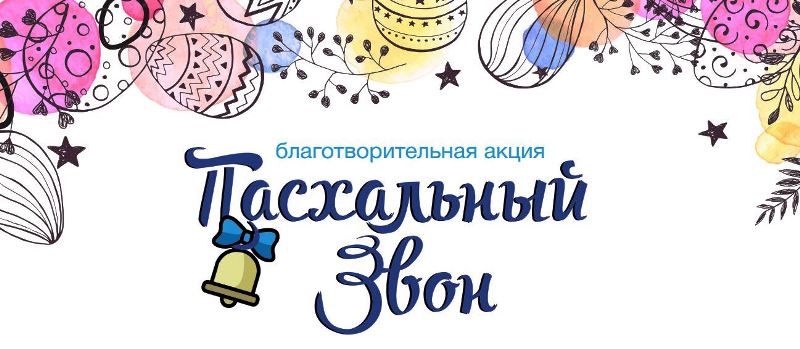 Пусть вашу доброту услышат дети!В преддверии одного из  самых важных христианских праздников «Край добра» проводит традиционную благотворительную акцию «Пасхальный звон», чтобы подарить детям счастье слышать этот мир! Благодаря акции за несколько лет фонду удалось оказать помощь детям с нарушениями слуха на сумму свыше 15 млн. рублей! В этом году акция  продлится  до 28 апреля! В течение трех  недель в школах Кубани будут проходить выставки-ярмарки в помощь детям с нарушениями слуха. Также пройдут уроки доброты, на которых ребята узнают, почему важно заниматься благотворительностью. Ребята изготовят на занятиях пасхальные поделки в помощь глухим и слабослышащим сверстникам. На собранные деньги в течение года будут приобретены необходимые слуховые аппараты,  импланты, ФМ-системы и речевые процессоры.Присоединяйтесь к акции, чтобы помочь тяжелобольным детям услышать пасхальный звон и изменить их жизнь -  жизнь, в которой появятся голоса родных, смех друзей, пение птиц и звуки природы! Пусть вашу доброту услышат дети! Присоединиться к акции может каждый и любое благотворительное событие в апреле посвятить детям, которые не слышат,  и подарить им возможность услышать пасхальный звон!